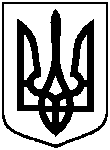 СУМСЬКА МІСЬКА ВІЙСЬКОВА АДМІНІСТРАЦІЯСУМСЬКОГО РАЙОНУ СУМСЬКОЇ ОБЛАСТІНАКАЗ14.12.2023                                     м. Суми                      № 90 – СМРЗ метою соціальної підтримки Захисників і Захисниць України та членів їх сімей, а також безоплатного поховання загиблих (померлих) Захисників і Захисниць України, керуючись статтею 15 Закону України «Про правовий режим воєнного стану»НАКАЗУЮ:Внести зміни до рішення Сумської міської ради від 24 листопада                   2021 року № 2273-МР «Про затвердження програми Сумської                            міської територіальної громади «Cоціальна підтримка Захисників і Захисниць України та членів їх сімей» на 2022-2024 роки» (зі змінами), а саме:Розділ «VII. Очікувані результати» програми Сумської міської територіальної громади «Cоціальна підтримка Захисників і Захисниць України та членів їх сімей» на 2022-2024 роки» викласти у новій редакції (додаток 1 до даного наказу);1.2. Додатки 1-2 до програми Сумської міської територіальної              громади «Cоціальна підтримка Захисників і Захисниць України та членів їх сімей» на 2022-2024 роки» викласти у новій редакції (додатки 2-3 до даного наказу);1.3.  Завдання 1, завдання 3 підпрограми 2 «Соціальні гарантії Захисникам/Захисницям України та членам їх сімей», завдання 3 підпрограми 5 «Соціальна підтримка вихованців закладів дошкільної освіти, батьки яких є Захисниками/Захисницями України або загиблими (померлими) Захисниками/Захисницями України», завдання 2 підпрограми 6 «Соціальна підтримка учнів закладів загальної середньої освіти, навчально-виховного комплексу, вихованців дошкільного підрозділу навчально-виховного комплексу та початкових шкіл, батьки яких є Захисниками/ Захисницями України або загиблими (померлими) Захисниками/Захисницями України» додатків 4-6 до програми Сумської міської територіальної громади «Cоціальна підтримка Захисників і Захисниць України та членів їх сімей» на 2022-2024 роки» (зі змінами) викласти у новій редакції (додатки 4-6 до даного наказу);1.4.  Додатки 7, 15, 21, 23 до програми Сумської міської територіальної громади «Cоціальна підтримка Захисників і Захисниць України та членів їх сімей» на 2022-2024 роки»  викласти у новій редакції (додатки 7-10 до даного наказу).2. Координацію виконання наказу покласти на заступника міського голови з питань діяльності виконавчих органів ради Віру МОТРЕЧКО.Начальник               					    Олексій ДРОЗДЕНКОПро внесення змін до рішення Сумської міської ради від                        24 листопада 2021 року                              № 2273-МР «Про затвердження програми Сумської міської  територіальної громади «Cоціальна підтримка Захисників і Захисниць України та членів їх сімей» на                 2022-2024 роки» (зі змінами)	